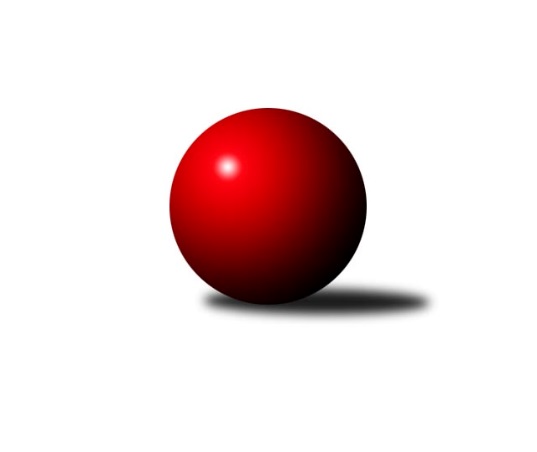 Č.4Ročník 2021/2022	25.5.2024 Východočeská soutěž skupina A 2021/2022Statistika 4. kolaTabulka družstev:		družstvo	záp	výh	rem	proh	skore	sety	průměr	body	plné	dorážka	chyby	1.	Milovice B	4	4	0	0	44 : 20 	(25.5 : 16.5)	2466	8	1752	713	54.3	2.	Nová Paka C	3	1	0	2	24 : 24 	(17.0 : 19.0)	2332	2	1691	641	70.3	3.	České Meziříčí B	3	1	0	2	22 : 26 	(16.0 : 18.0)	2432	2	1701	731	55	4.	Červený Kostelec C	3	1	0	2	22 : 26 	(18.0 : 14.0)	2405	2	1679	726	56	5.	Dobruška B	3	1	0	2	16 : 32 	(13.5 : 22.5)	2413	2	1710	703	57.7Tabulka doma:		družstvo	záp	výh	rem	proh	skore	sety	průměr	body	maximum	minimum	1.	Milovice B	2	2	0	0	24 : 8 	(11.5 : 8.5)	2489	4	2523	2454	2.	Dobruška B	1	1	0	0	10 : 6 	(5.0 : 7.0)	2507	2	2507	2507	3.	Červený Kostelec C	2	1	0	1	16 : 16 	(15.0 : 9.0)	2400	2	2436	2363	4.	Nová Paka C	1	0	0	1	6 : 10 	(4.0 : 8.0)	2198	0	2198	2198	5.	České Meziříčí B	2	0	0	2	10 : 22 	(10.0 : 12.0)	2472	0	2567	2376Tabulka venku:		družstvo	záp	výh	rem	proh	skore	sety	průměr	body	maximum	minimum	1.	Milovice B	2	2	0	0	20 : 12 	(14.0 : 8.0)	2454	4	2608	2300	2.	České Meziříčí B	1	1	0	0	12 : 4 	(6.0 : 6.0)	2392	2	2392	2392	3.	Nová Paka C	2	1	0	1	18 : 14 	(13.0 : 11.0)	2400	2	2417	2382	4.	Červený Kostelec C	1	0	0	1	6 : 10 	(3.0 : 5.0)	2410	0	2410	2410	5.	Dobruška B	2	0	0	2	6 : 26 	(8.5 : 15.5)	2366	0	2462	2270Tabulka podzimní části:		družstvo	záp	výh	rem	proh	skore	sety	průměr	body	doma	venku	1.	Milovice B	4	4	0	0	44 : 20 	(25.5 : 16.5)	2466	8 	2 	0 	0 	2 	0 	0	2.	Nová Paka C	3	1	0	2	24 : 24 	(17.0 : 19.0)	2332	2 	0 	0 	1 	1 	0 	1	3.	České Meziříčí B	3	1	0	2	22 : 26 	(16.0 : 18.0)	2432	2 	0 	0 	2 	1 	0 	0	4.	Červený Kostelec C	3	1	0	2	22 : 26 	(18.0 : 14.0)	2405	2 	1 	0 	1 	0 	0 	1	5.	Dobruška B	3	1	0	2	16 : 32 	(13.5 : 22.5)	2413	2 	1 	0 	0 	0 	0 	2Tabulka jarní části:		družstvo	záp	výh	rem	proh	skore	sety	průměr	body	doma	venku	1.	Červený Kostelec C	0	0	0	0	0 : 0 	(0.0 : 0.0)	0	0 	0 	0 	0 	0 	0 	0 	2.	Milovice B	0	0	0	0	0 : 0 	(0.0 : 0.0)	0	0 	0 	0 	0 	0 	0 	0 	3.	Dobruška B	0	0	0	0	0 : 0 	(0.0 : 0.0)	0	0 	0 	0 	0 	0 	0 	0 	4.	České Meziříčí B	0	0	0	0	0 : 0 	(0.0 : 0.0)	0	0 	0 	0 	0 	0 	0 	0 	5.	Nová Paka C	0	0	0	0	0 : 0 	(0.0 : 0.0)	0	0 	0 	0 	0 	0 	0 	0 Zisk bodů pro družstvo:		jméno hráče	družstvo	body	zápasy	v %	dílčí body	sety	v %	1.	Miroslav Včeliš 	Milovice B 	6	/	3	(100%)		/		(%)	2.	Martin Štryncl 	Nová Paka C 	6	/	3	(100%)		/		(%)	3.	Vladimír Gütler 	Dobruška B 	6	/	3	(100%)		/		(%)	4.	Jindřich Brouček 	České Meziříčí B 	6	/	3	(100%)		/		(%)	5.	Pavel Janko 	Červený Kostelec C 	6	/	3	(100%)		/		(%)	6.	Josef Antoš 	Nová Paka C 	4	/	2	(100%)		/		(%)	7.	Jiří Slavík 	Dobruška B 	4	/	2	(100%)		/		(%)	8.	Ondra Kolář 	Milovice B 	4	/	2	(100%)		/		(%)	9.	František Adamů st.	Červený Kostelec C 	4	/	3	(67%)		/		(%)	10.	Miroslav Šanda 	Milovice B 	4	/	3	(67%)		/		(%)	11.	Jaroslav Pumr 	České Meziříčí B 	4	/	3	(67%)		/		(%)	12.	Jan Bernhard 	České Meziříčí B 	4	/	3	(67%)		/		(%)	13.	Jaroslav Gottstein 	Nová Paka C 	4	/	3	(67%)		/		(%)	14.	Martin Včeliš 	Milovice B 	4	/	4	(50%)		/		(%)	15.	Lukáš Kostka 	Milovice B 	4	/	4	(50%)		/		(%)	16.	Jarmil Nosek 	Milovice B 	4	/	4	(50%)		/		(%)	17.	Jaroslav Weihrauch 	Nová Paka C 	2	/	1	(100%)		/		(%)	18.	Petr Brouček 	České Meziříčí B 	2	/	1	(100%)		/		(%)	19.	Tomáš Ladnar 	Červený Kostelec C 	2	/	2	(50%)		/		(%)	20.	Zdeněk Kejzlar 	Červený Kostelec C 	2	/	2	(50%)		/		(%)	21.	Eva Šurdová 	Nová Paka C 	2	/	2	(50%)		/		(%)	22.	Jaroslav Šrámek 	České Meziříčí B 	2	/	2	(50%)		/		(%)	23.	Daniel Válek 	Nová Paka C 	2	/	2	(50%)		/		(%)	24.	Antonín Škoda 	Červený Kostelec C 	2	/	3	(33%)		/		(%)	25.	Jindřich Kašpar 	Červený Kostelec C 	2	/	3	(33%)		/		(%)	26.	Ivo Janda 	Dobruška B 	2	/	3	(33%)		/		(%)	27.	Jakub Pokora 	Milovice B 	0	/	1	(0%)		/		(%)	28.	Jiří Novák 	České Meziříčí B 	0	/	1	(0%)		/		(%)	29.	Liboslav Janák 	Milovice B 	0	/	1	(0%)		/		(%)	30.	Milan Brouček 	České Meziříčí B 	0	/	1	(0%)		/		(%)	31.	Václav Touc 	České Meziříčí B 	0	/	1	(0%)		/		(%)	32.	Jakub Soviar 	Nová Paka C 	0	/	1	(0%)		/		(%)	33.	Josef Petera 	Dobruška B 	0	/	1	(0%)		/		(%)	34.	Michal Horáček 	České Meziříčí B 	0	/	2	(0%)		/		(%)	35.	Milan Hašek 	Dobruška B 	0	/	2	(0%)		/		(%)	36.	Jan Soviar 	Nová Paka C 	0	/	2	(0%)		/		(%)	37.	Petr Brandejs 	Dobruška B 	0	/	2	(0%)		/		(%)	38.	Karel Haluška 	Červený Kostelec C 	0	/	2	(0%)		/		(%)	39.	Jiří Frinta 	Dobruška B 	0	/	2	(0%)		/		(%)	40.	Marie Frydrychová 	Dobruška B 	0	/	3	(0%)		/		(%)Průměry na kuželnách:		kuželna	průměr	plné	dorážka	chyby	výkon na hráče	1.	České Meziříčí, 1-2	2492	1765	726	56.0	(415.3)	2.	Milovice, 1-2	2462	1732	730	52.8	(410.4)	3.	Dobruška, 1-2	2444	1746	698	59.5	(407.4)	4.	Č. Kostelec, 1-2	2365	1652	712	56.3	(394.2)	5.	Nová Paka, 1-2	2249	1628	620	77.5	(374.8)Nejlepší výkony na kuželnách:České Meziříčí, 1-2Milovice B	2608	4. kolo	Jindřich Brouček 	České Meziříčí B	470	4. koloČeské Meziříčí B	2567	4. kolo	Miroslav Šanda 	Milovice B	468	4. koloNová Paka C	2417	1. kolo	Jan Bernhard 	České Meziříčí B	464	4. koloČeské Meziříčí B	2376	1. kolo	Jarmil Nosek 	Milovice B	452	4. kolo		. kolo	Martin Štryncl 	Nová Paka C	448	1. kolo		. kolo	Liboslav Janák 	Milovice B	447	4. kolo		. kolo	Josef Antoš 	Nová Paka C	439	1. kolo		. kolo	Jaroslav Pumr 	České Meziříčí B	438	4. kolo		. kolo	Jindřich Brouček 	České Meziříčí B	436	1. kolo		. kolo	Jaroslav Šrámek 	České Meziříčí B	431	4. koloMilovice, 1-2Milovice B	2523	1. kolo	František Adamů st.	Červený Kostelec C	467	3. koloDobruška B	2462	1. kolo	Vladimír Gütler 	Dobruška B	459	1. koloMilovice B	2454	3. kolo	Miroslav Včeliš 	Milovice B	448	1. koloČervený Kostelec C	2410	3. kolo	Pavel Janko 	Červený Kostelec C	435	3. kolo		. kolo	Jarmil Nosek 	Milovice B	435	3. kolo		. kolo	Miroslav Šanda 	Milovice B	421	1. kolo		. kolo	Miroslav Včeliš 	Milovice B	420	3. kolo		. kolo	Jarmil Nosek 	Milovice B	420	1. kolo		. kolo	Josef Petera 	Dobruška B	417	1. kolo		. kolo	Lukáš Kostka 	Milovice B	417	1. koloDobruška, 1-2Dobruška B	2507	3. kolo	Jiří Slavík 	Dobruška B	476	3. koloNová Paka C	2382	3. kolo	Vladimír Gütler 	Dobruška B	441	3. kolo		. kolo	Martin Štryncl 	Nová Paka C	438	3. kolo		. kolo	Jaroslav Weihrauch 	Nová Paka C	429	3. kolo		. kolo	Ivo Janda 	Dobruška B	416	3. kolo		. kolo	Josef Antoš 	Nová Paka C	406	3. kolo		. kolo	Jiří Frinta 	Dobruška B	405	3. kolo		. kolo	Jaroslav Gottstein 	Nová Paka C	391	3. kolo		. kolo	Jan Soviar 	Nová Paka C	388	3. kolo		. kolo	Marie Frydrychová 	Dobruška B	386	3. koloČ. Kostelec, 1-2Červený Kostelec C	2436	4. kolo	Vladimír Gütler 	Dobruška B	436	4. koloČeské Meziříčí B	2392	2. kolo	Pavel Janko 	Červený Kostelec C	430	4. koloČervený Kostelec C	2363	2. kolo	Jaroslav Šrámek 	České Meziříčí B	427	2. koloDobruška B	2270	4. kolo	Pavel Janko 	Červený Kostelec C	426	2. kolo		. kolo	Jindřich Kašpar 	Červený Kostelec C	424	4. kolo		. kolo	František Adamů st.	Červený Kostelec C	422	2. kolo		. kolo	Jiří Slavík 	Dobruška B	422	4. kolo		. kolo	Jindřich Brouček 	České Meziříčí B	421	2. kolo		. kolo	František Adamů st.	Červený Kostelec C	419	4. kolo		. kolo	Jaroslav Pumr 	České Meziříčí B	408	2. koloNová Paka, 1-2Milovice B	2300	2. kolo	Martin Včeliš 	Milovice B	427	2. koloNová Paka C	2198	2. kolo	Lukáš Kostka 	Milovice B	412	2. kolo		. kolo	Martin Štryncl 	Nová Paka C	399	2. kolo		. kolo	Jaroslav Gottstein 	Nová Paka C	396	2. kolo		. kolo	Miroslav Včeliš 	Milovice B	385	2. kolo		. kolo	Josef Antoš 	Nová Paka C	374	2. kolo		. kolo	Eva Šurdová 	Nová Paka C	364	2. kolo		. kolo	Jarmil Nosek 	Milovice B	363	2. kolo		. kolo	Liboslav Janák 	Milovice B	358	2. kolo		. kolo	Miroslav Šanda 	Milovice B	355	2. koloČetnost výsledků:	6.0 : 10.0	2x	4.0 : 12.0	2x	14.0 : 2.0	1x	12.0 : 4.0	1x	10.0 : 6.0	2x